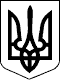 ВЕЛИКОСЕВЕРИНІВСЬКА СІЛЬСЬКА РАДА
КРОПИВНИЦЬКОГО РАЙОНУ КІРОВОГРАДСЬКОЇ ОБЛАСТІШІСТНАДЦЯТА  СЕСІЯ ВОСЬМОГО СКЛИКАННЯРІШЕННЯвід  «» грудня 2021 року                                                                     № с. Велика СеверинкаПро затвердження Програми забезпечення житлом дітей- сиріт, дітей, позбавлених батьківського піклування, та осіб з їх числа на 2022-2024 роки в новій редакції	Керуючись статтями 143, 144 Конституції України, статтями 26,  59 Закону України "Про місцеве самоврядування в Україні", Порядком та умовами надання субвенції з державного бюджету місцевим бюджетам на проектні, будівельно-ремонтні роботи, придбання житла та приміщень для розвитку сімейних та інших форм виховання, наближених до сімейних, підтримку малих групових будинків та забезпечення житлом дітей-сиріт, дітей, позбавлених батьківського піклування, осіб з їх числа, Порядком виплати грошової компенсації за належні для отримання житлові приміщення для дітей-сиріт та дітей, позбавлених батьківського піклування, осіб з їх числа, затвердженими постановою Кабінету Міністрів України від 26 травня 2021 року № 615,СІЛЬСЬКА РАДА ВИРІШИЛА:Затвердити Програму забезпечення житлом дітей - сиріт, дітей, позбавлених батьківського піклування, та осіб з їх числа на 2022-2024 роки в новій редакції (далі - Програма), що додається.2. Визнати таким, що втратило чинність рішення сесії Великосеверинівської сільської ради від 28.12.2020 року № 62 «Про затвердження Програми забезпечення соціальним та впорядкованим житлом дітей-сиріт та дітей, позбавлених батьківського піклування,  осіб з їх числа на 2021-2023 роки».3. Контроль за виконанням даного рішення покласти на постійну комісію з питань освіти, фізичного виховання, культури, охорони здоров’я та соціального захисту сільської ради.Сільський голова                                                                 Сергій ЛЕВЧЕНКО